TABELARNI PREGLED KALENDARA OBRAZOVNO-VASPITNOG RADA
SREDNJIH ŠKOLA ZA ŠKOLSKU 2018/2019. GODINU 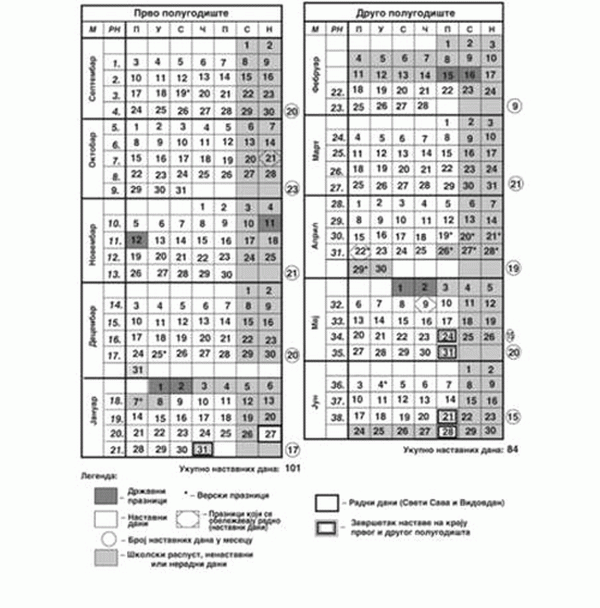 